ПРОЄКТУКРАЇНАВиконавчий комітет Нетішинської міської радиХмельницької областіР І Ш Е Н Н Я__.06.2021					Нетішин				  № ____/2021Про затвердження Кодексу етичної поведінки посадових осіб виконавчих органів Нетішинської міської ради Відповідно до пункту 3 частини 4 статті 42 Закону України «Про місцеве самоврядування в Україні», статті 37 Закону України «Про запобігання корупції», з метою забезпечення прозорості та відкритості в роботі, запобігання корупції, підвищення авторитету служби в органах місцевого самоврядування та закріплення норм професійної етики посадових осіб виконавчих органів Нетішинської міської ради, виконавчий комітет Нетішинської міської ради                    в и р і ш и в:1. Затвердити Кодекс етичної поведінки посадових осіб виконавчих органів Нетішинської міської ради, що додається.2. Визнати таким, що втратило чинність, рішення виконавчого комітету Нетішинської міської ради 25 березня 2021 року № 174/2021 «Про затвердження Кодексу етичної поведінки посадових осіб виконавчих органів Нетішинської міської ради».3. Контроль за виконанням цього рішення покласти на керуючого справами виконавчого комітету Нетішинської міської ради Любов Оцабрику.Міський голова							Олександр СУПРУНЮКЗАТВЕРДЖЕНОРішення виконавчого комітету міської ради____.06.2021 № _____/2021КОДЕКСетичної поведінки посадових осіб виконавчих органів Нетішинської міської ради1. Загальні положення1.1. Кодекс етичної поведінки посадових осіб виконавчих органів Нетішинської міської ради (далі – Кодекс) встановлює професійно-етичні вимоги щодо правил поведінки посадових осіб виконавчих органів Нетішинської міської ради, якими вони зобов’язані керуватися під час виконання своїх посадових обов’язків. 1.2. Цей Кодекс ґрунтується на положеннях Конституції України, Закону України «Про службу в органах місцевого самоврядування», Закону України «Про запобігання корупції», Закону України «Про засади запобігання та протидії дискримінації в Україні», Закону України «Про забезпечення рівних прав та можливостей жінок і чоловіків» і спрямований на зміцнення авторитету служби в органах місцевого самоврядування, репутації посадових осіб виконавчих органів Нетішинської міської ради, а також на забезпечення інформування громадян про норми поведінки посадових осіб виконавчих органів Нетішинської міської ради стосовно них.1.3. При прийнятті на службу у виконавчі органи Нетішинської міської ради особа ознайомлюється з цим Кодексом, в результаті чого особа подає заяву про ознайомлення з Кодексом та обов’язком дотримуватися його вимог, за формою що додається (додаток).1.4. Основною метою діяльності посадових осіб виконавчих органів Нетішинської міської ради є служіння народу України та територіальній громаді, охорона та сприяння реалізації прав, свобод і законних інтересів людини і громадянина.1.5. Міський голова, заступники міського голови з питань діяльності виконавчих органів ради, секретар міської ради, керуючий справами виконавчого комітету міської ради, керівники виконавчих органів Нетішинської міської ради, головний спеціаліст з питань запобігання та виявлення корупції апарату виконавчого комітету Нетішинської міської ради, у разі виявлення чи отримання повідомлення про порушення цього Кодексу в межах своєї компетенції відповідно до законодавства зобов’язані вжити заходів щодо припинення виявленого порушення, усунення його наслідків та притягнення винних осіб до дисциплінарної відповідальності, а у випадках виявлення ознак кримінального або адміністративного правопорушення також поінформувати спеціально уповноважених суб’єктів у сфері протидії корупції.22. Загальні обов’язки посадової особи місцевого самоврядування2.1. Посадові особи виконавчих органів Нетішинської міської ради при виконанні посадових обов’язків зобов'язані неухильно дотримуватись загальновизнаних етичних норм поведінки, бути доброзичливими та ввічливими, дотримуватись високої культури спілкування, з повагою ставитись до прав, свобод та законних інтересів людини і громадянина, об'єднань громадян, інших юридичних осіб.2.2. Посадові особи виконавчих органів Нетішинської міської ради під час виконання своїх посадових обов'язків повинні проявляти стриманість у разі критики чи образ з боку громадян, зауважувати щодо неприйнятності такої поведінки і необхідності дотримання норм ввічливого спілкування.2.3. Посадові особи виконавчих органів Нетішинської міської ради, у тому числі в поза робочий час, повинні утримуватися від поширення інформації, зокрема розміщення коментарів на веб-сайтах і у соціальних мережах, що можуть завдати шкоди репутації органів місцевого самоврядування.2.4. Посадові особи виконавчих органів Нетішинської міської ради зобов'язані у своїй поведінці не допускати:- використання нецензурної лексики, підвищеної інтонації;- принизливих коментарів щодо зовнішнього вигляду, одягу, віку, статі, сімейного стану або віросповідання особи;- поширення чуток, обговорення особистого або сімейного життя колег, членів їх сімей та інших близьких осіб;- впливу приватних, сімейних, суспільних або інших стосунків чи інтересів на його (її) поведінку та прийняття рішень під час виконання своїх посадових обов'язків;- прояву будь-якої з форм дискримінації за ознаками раси, кольору шкіри, політичних, релігійних та інших переконань, статі, віку, інвалідності, етнічного та соціального походження, громадянства, сімейного та майнового стану, місця проживання, а також за мовними або іншими ознаками;- дій сексуального характеру, виражених словесно або фізично, що принижують чи ображають осіб, які перебувають у відносинах трудового, службового, матеріального чи іншого підпорядкування.2.5 Посадові особи виконавчих органів Нетішинської міської ради  повинні постійно підвищувати свій культурний рівень, рівень свого професійного розвитку, поліпшувати свої уміння, знання і навички відповідно до функцій та завдань за посадою, зокрема в частині цифрової грамотності, удосконалювати організацію службової діяльності.2.6. Посадові особи виконавчих органів Нетішинської міської ради зобов’язані своєчасно і точно виконувати рішення державних органів, органів місцевого самоврядування, накази (розпорядження), доручення керівників, надані на підставі та у межах повноважень, передбачених Конституцією та законами України.32.7. У разі виникнення у посадової особи виконавчих органів Нетішинської міської ради сумніву в законності виданого керівником розпорядження, наказу, доручення повинен вимагати його письмового підтвердження, після отримання якого зобов’язаний виконати таке розпорядження, наказ, доручення. Одночасно з виконанням такого розпорядження, наказу, доручення посадова особа зобов’язана у письмовій формі повідомити про нього міського голову.У разі отримання для виконання розпорядження, наказу, доручення, які посадова особа вважає незаконними або такими, що становлять загрозу охоронюваним законом правам, свободам чи інтересам окремих громадян, юридичних осіб, державним або суспільним інтересам, він повинен негайно в письмовій формі повідомити про це міського голову.2.8. Посадові особи виконавчих органів Нетішинської міської ради повинні запобігати виникненню конфліктів у стосунках з громадянами, керівниками, колегами та підлеглими.2.9. Посадові особи виконавчих органів Нетішинської міської ради зобов'язані з повагою ставитися до державних символів України, використовувати державну мову під час виконання своїх посадових обов'язків, постійно підвищувати свій рівень володіння державною мовою, не допускати дискримінації державної мови.2.10. Одяг посадових осіб виконавчих органів Нетішинської міської ради повинен бути офіційно-ділового стилю і відповідати загальноприйнятим вимогам пристойності.2.11. Посадові особи виконавчих органів Нетішинської міської ради мають шанувати народні звичаї і національні традиції.2.12. Посадові особи виконавчих органів Нетішинської міської ради повинні поважати приватне життя інших осіб.2.13. Якщо посадовій особі виконавчих органів Нетішинської міської ради стало відомо про загрозу чи факти порушення даного Кодексу, зокрема, прояву будь-якої форми дискримінації, насильства за ознакою статі, сексуального домагання, недоброчесності або неправомірного поширення інформації з обмеженим доступом іншою посадовою особою, він повинен негайно повідомити про це безпосереднього керівника, керівника вищого рівня (у разі необхідності).3. Доброчесність3.1. Посадові особи виконавчих органів Нетішинської міської ради зобов'язані виконувати свої посадові обов'язки якнайкраще, чесно і неупереджено, незважаючи на особисті ідеологічні, релігійні або інші погляди, не надавати будь-яких переваг та не виявляти прихильність до окремих фізичних чи юридичних осіб, громадських, політичних, релігійних організацій, а також не допускати ухилення від прийняття рішень та відповідальності за свої дії (бездіяльність) та рішення.43.2. Посадові особи виконавчих органів Нетішинської міської ради  зобов'язані діяти доброчесно, а саме:- спрямовувати свої дії на захист публічних інтересів та недопущення конфлікту між приватними та публічними інтересами, уникати виникнення реального та потенційного конфлікту інтересів у своїй діяльності;- не використовувати службове становище в приватних інтересах чи в неправомірних приватних інтересах інших осіб, у тому числі не використовувати свій статус та інформацію про місце роботи з метою одержання неправомірної вигоди для себе чи інших осіб;- не розголошувати інформацію, що стала йому відома у зв'язку з виконанням посадових обов'язків, зокрема персональні дані фізичних осіб, конфіденційну та іншу інформацію з обмеженим доступом, режим якої встановлено Законами України «Про державну таємницю», «Про інформацію», «Про захист персональних даних» та «Про доступ до публічної інформації», окрім випадків, установлених законом.4. Використання службового становища та ресурсів інформації4.1. Посадові особи виконавчих органів Нетішинської міської ради повинні використовувати своє службове становище, ресурси держави та територіальної громади (рухоме та нерухоме майно, кошти, службову інформацію, технології, інтелектуальну власність, робочий час, репутацію тощо) виключно для виконання своїх посадових обов'язків і доручень керівників, наданих на підставі та у межах повноважень, передбачених Конституцією та законами України.4.2. Посадовій особі виконавчих органів Нетішинської міської ради заборонено у будь-який спосіб використовувати своє службове становище в політичних цілях, у тому числі для залучення посадових осіб місцевого самоврядування, працівників бюджетної сфери та інших осіб до участі у передвиборній агітації, акціях та заходах, що організовуються політичними партіями.4.3. Посадовим особам виконавчих органів Нетішинської міської ради забороняється використовувати свої повноваження або своє службове становище в особистих (приватних) інтересах чи в неправомірних особистих інтересах інших осіб, у тому числі використовувати свій статус та інформацію про місце роботи з метою одержання неправомірної вигоди для себе чи інших осіб.4.4. Посадові особи виконавчих органів Нетішинської міської ради зобов'язані раціонально і дбайливо використовувати комунальну власність, постійно підвищувати ефективність її використання, уникаючи надмірних і непотрібних витрат.4.5. Робочий час посадової особи виконавчих органів Нетішинської міської ради, зокрема у разі виконання завдань за посадою за межами адміністративної будівлі чи дистанційної роботи, має використовуватись для виконання своїх посадових обов'язків.54.6. Посадові особи виконавчих органів Нетішинської міської ради зобов'язані при роботі з інформацією оцінювати її критично, аналізувати джерела інформації, використовувати ті із них, які є офіційними, приймати рішення на основі достовірної та перевіреної інформації, поширювати лише ту інформацію, що відповідає дійсності.Посадовим особам виконавчих органів Нетішинської міської ради забороняється приховувати чи обмежувати інформацію, яка має бути доведена до відома інших осіб.5. Використання інформації5.1. Посадовим особам виконавчих органів Нетішинської міської ради забороняється розголошувати персональні дані фізичних осіб, конфіденційну та іншу інформацію з обмеженим доступом, режим якої встановлено Законами України «Про державну таємницю», «Про інформацію», «Про захист персональних даних» та «Про доступ до публічної інформації», що стала їм відома у зв’язку з виконанням посадових обов’язків.5.2. Якщо посадовим особам виконавчих органів Нетішинської міської ради стало відомо про загрозу чи факти неправомірного поширення інформації з обмеженим доступом вони повинні негайно повідомити про це безпосереднього керівника.6. Обмін інформацією6.1. Посадові особи виконавчих органів Нетішинської міської ради при спілкуванні під час виконання посадових обов’язків повинні дотримуватися таких правил:- надавати інформацію із зазначенням даних, що її підтверджують;- своєчасно надавати відповідно до законодавства іншим посадовим особам місцевого самоврядування інформацію, необхідну для виконання ними посадових обов’язків;- викладати інформаційні матеріали та повідомлення чітко, лаконічно та послідовно для однозначного їх сприйняття.6.2. Посадові особи виконавчих органів Нетішинської міської ради повинні дотримуватися встановленого протоколу у відносинах з представниками органів влади іноземних держав, міжнародних організацій, іноземних установ.6.3. Посадові особи виконавчих органів Нетішинської міської ради під час спілкування з громадянами повинні використовувати доступну термінологію.Додатокдо Кодексу етичної поведінки посадових осіб виконавчих органів Нетішинської міської радиМіському головіОлександру СУПРУНЮКУ________________________________(назва посади та структурного підрозділу )________________________________(прізвище, ім’я, по батькові)ЗАЯВАпро ознайомлення з Кодексом етичної поведінки посадових осіб виконавчих органів Нетішинської міської радиЯ, ____(ПІБ)_____, підтверджую, що ознайомився (-лась) з Кодексом етичної поведінки посадових осіб виконавчих органів Нетішинської міської ради та зобов’язуюсь дотримуватися його вимог. _______________                                                                    ______________          (дата)                                                                                                         (підпис)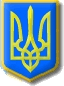 